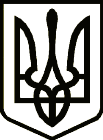 УкраїнаНОВГОРОД – СІВЕРСЬКА МІСЬКА РАДАЧЕРНІГІВСЬКОЇ ОБЛАСТІ(двадцять третя сесія VII скликання)РІШЕННЯ13 вересня 2017 року                                                                                          № 451    Про розроблення детальногоплану території земельної ділянкипо вулиці Залінійній    Розглянувши звернення генерального директора Приватного акціонерного товариства «Новгород-Сіверський сирзавод» Панфілова О.І. про надання дозволу на розроблення детального плану території земельної ділянки по вулиці Залінійна, 21-а, в м. Новгород-Сіверський, керуючись статтями 10, 16, 19 Закону України «Про регулювання містобудівної діяльності», статтею 17 Закону України «Про основи містобудування», статтями 25, 26, 59 Закону України «Про місцеве самоврядування в Україні», Наказом Міністерства регіонального розвитку, будівництва та житлово-комунального господарства України від 16.11.2011 року № 290 «Про затвердження Порядку розроблення містобудівної документації» та враховуючи рекомендації постійної комісії міської ради з питань земельних відносин та екології, міська рада ВИРІШИЛА:	1. Розробити детальний план території земельної ділянки орієнтовною площею 5,0463 га, яка розташована в межах населеного пункту - міста Новгород-Сіверський, Чернігівської області, обмежену вулицею Залінійна та елементами ландшафту з метою визначення всіх планувальних обмежень використання території згідно з державними будівельними нормами та санітарно гігієнічними нормами, визначення містобудівних умов та обмежень забудови земельної ділянки.		2. Визначити замовником детального плану території Новгород-Сіверську міську раду.	3. Фінансування робіт з розробленням детального плану території здійснити за рахунок коштів заявника, а саме, Приватного акціонерного товариства «Новгород-Сіверський сирзавод».4. Виконавчим органам Новгород-Сіверської міської ради забезпечити організацію розроблення детального плану території.5. Розроблення та затвердження детального плану території проводити з дотриманням вимог чинного законодавства. 6. Контроль за виконанням рішення покласти на постійну депутатську комісію з питань земельних відносин те екології.Міський голова                                                                              О. Бондаренко 